Catanduvas, 15 a 19 de junho.2-Marque a hora de suas rotinas diárias no relógio, colocando os ponteiros:Que horas você acorda?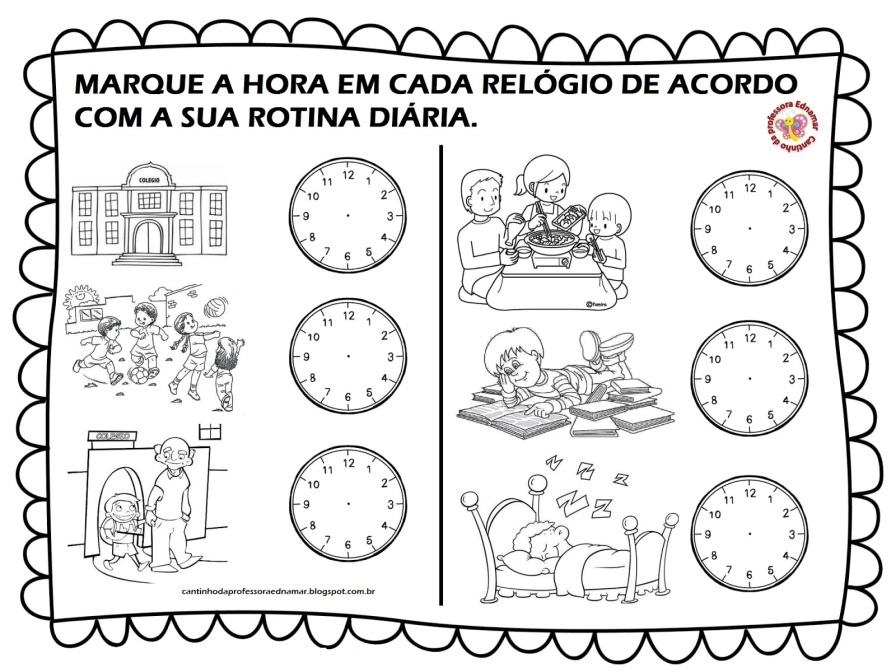 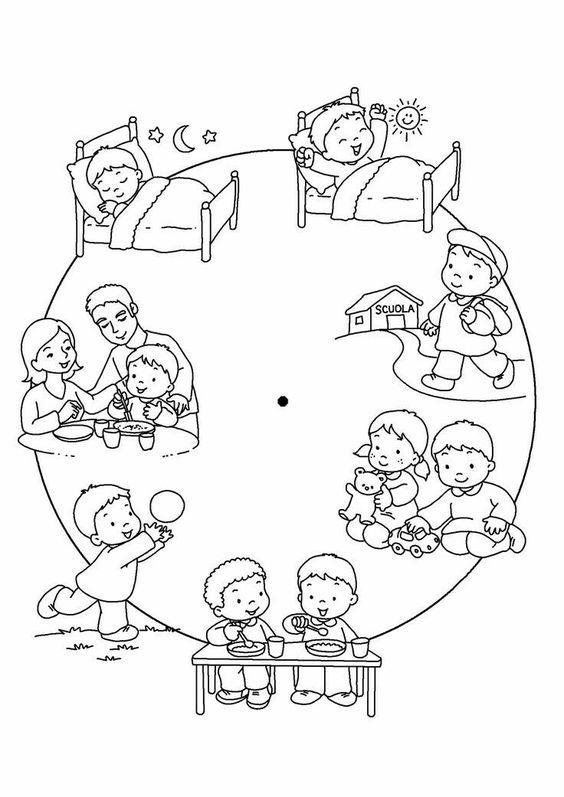 Que horas você toma café?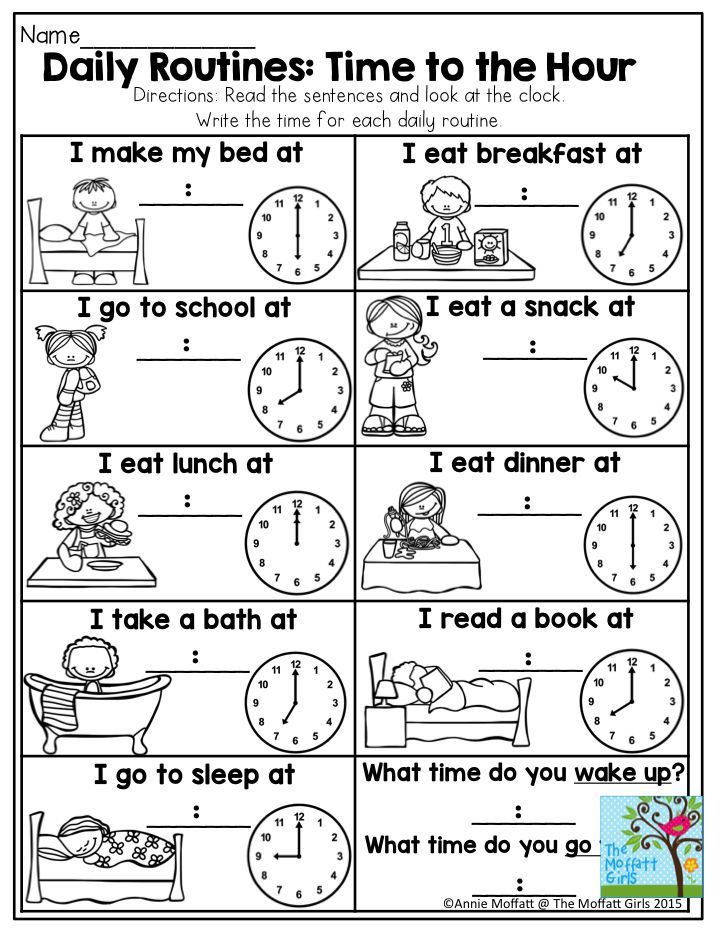 Que horas você iria para a escola?Que horas você almoça?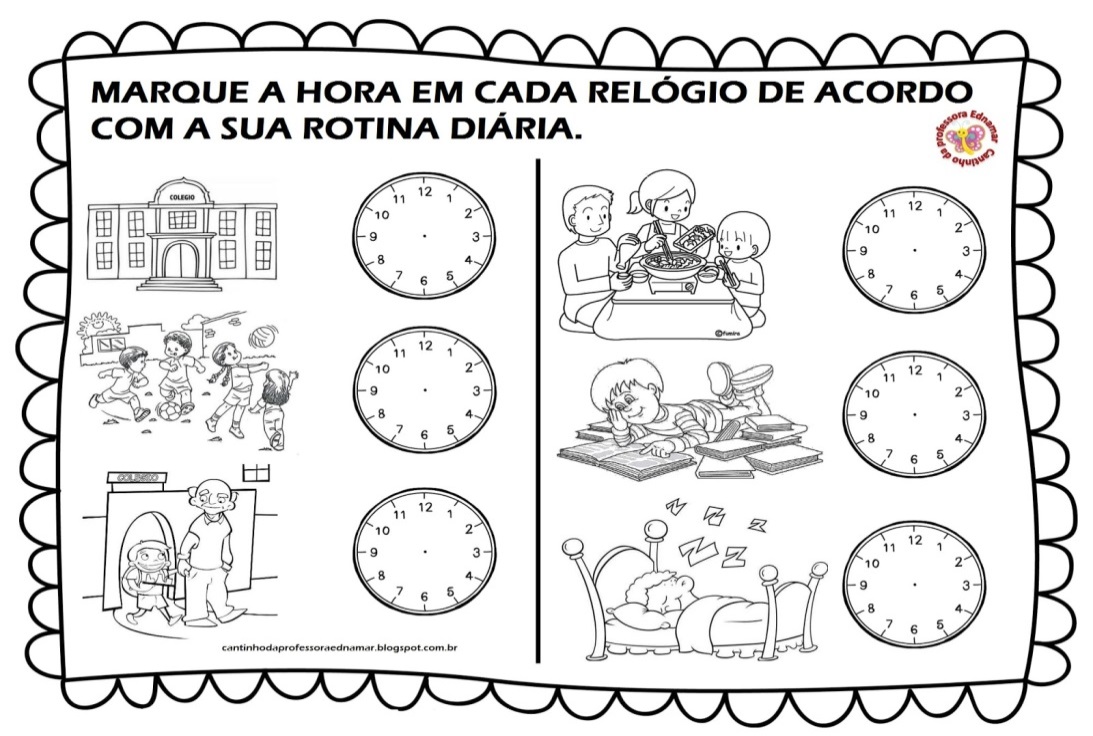 Que horas você faz as atividades escolares?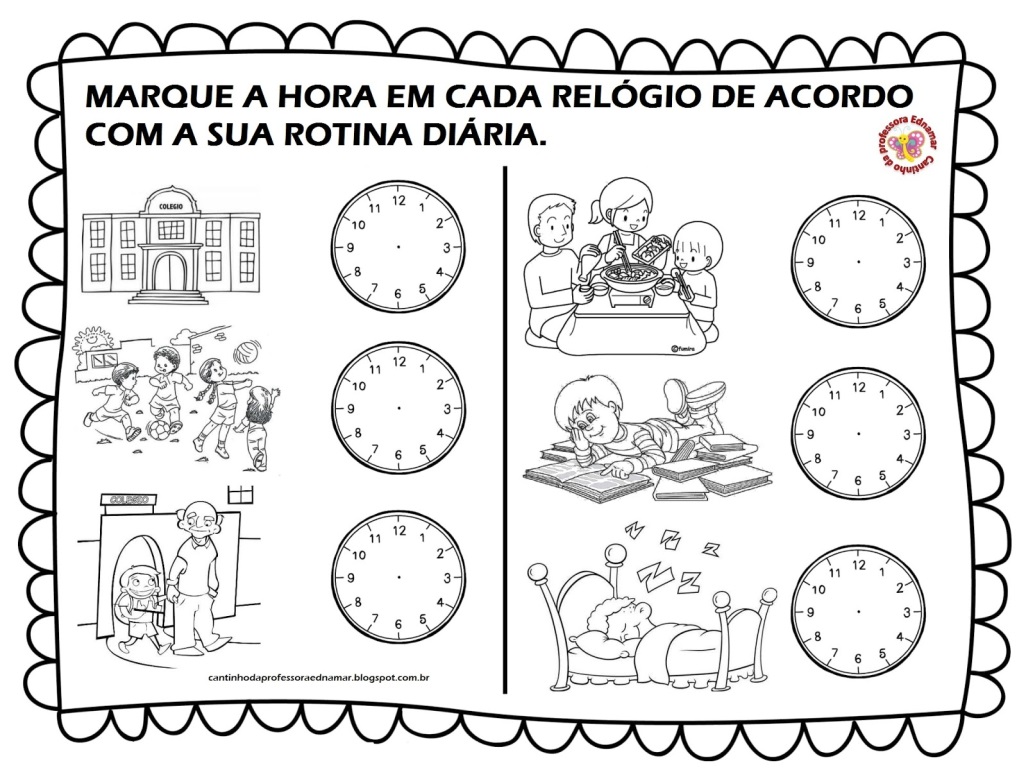 Que horas você dorme?